Разработчик:	И.А.НамычкинаКурс:			АстрономияТема: 			Характеристики звездКомментарии	Рекомендуется либо давать задание в двух вариантах, произвольно разобрав вопросы, либо выбирать 4 вопроса для группы с тем, чтобы оставить в источнике больше избыточной информацию.Рассмотрите диаграмму. Письменно ответьте на вопросы.1. К какому типу звезд относится Солнце?_____________________________________________________2. К каким спектральным классам относятся коричневые карлики?_____________________________________________________3. Какова температура Солнца?_____________________________________________________4. Может ли температура звезды-гиганта достигать 1500 К?_____________________________________________________5. Звезды каких типов попадают в спектральный класс М?_____________________________________________________6. Может ли звезда-гигант иметь светимость 103?_____________________________________________________7. К какому типу звезд относится Сириус?_____________________________________________________8. Может ли температура коричневого карлика достигать 4000 К?_____________________________________________________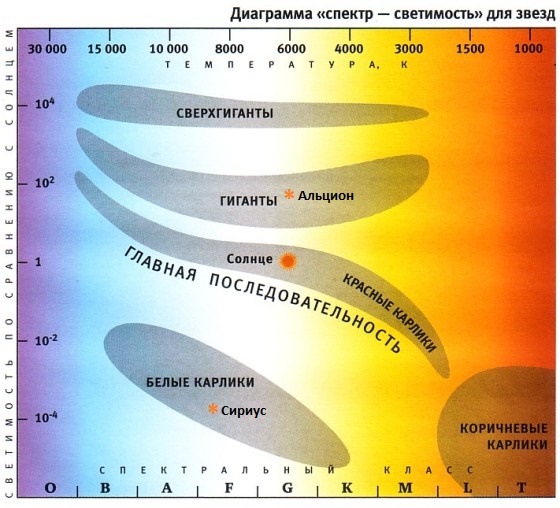 Инструмент проверкиКрасный карлик1 баллL и T1 балл6000 К1 баллНет1 баллКрасные карлики, гиганты, сверхгиганты1 балл за каждый верный ответДа1 баллБелый карлик1 баллНет1 баллМаксимальный баллМаксимальный балл10 баллов